Objednávka č.NPS268069   Caltová Dana - Promedica Praha <xxxxxx 6.3.2024 11:12  Komu: xxxxxxxx>  Dobrý den,  děkujeme za objednávku, přeji pěkný den  Dana Caltová  Referentka odbytu  tel: xxxxxgsm: +xxxxxxx  xxxxxxxxxPROMEDICA PRAHA GROUP, a.s. Novodvorská 136, 142 00 Praha 4  www.promedica-praha.cz  promedica 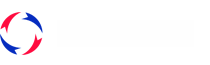 